Maths Answers Week 3 (Monday 30th – Friday 3rd April)3rd ClassMaths Time Week 28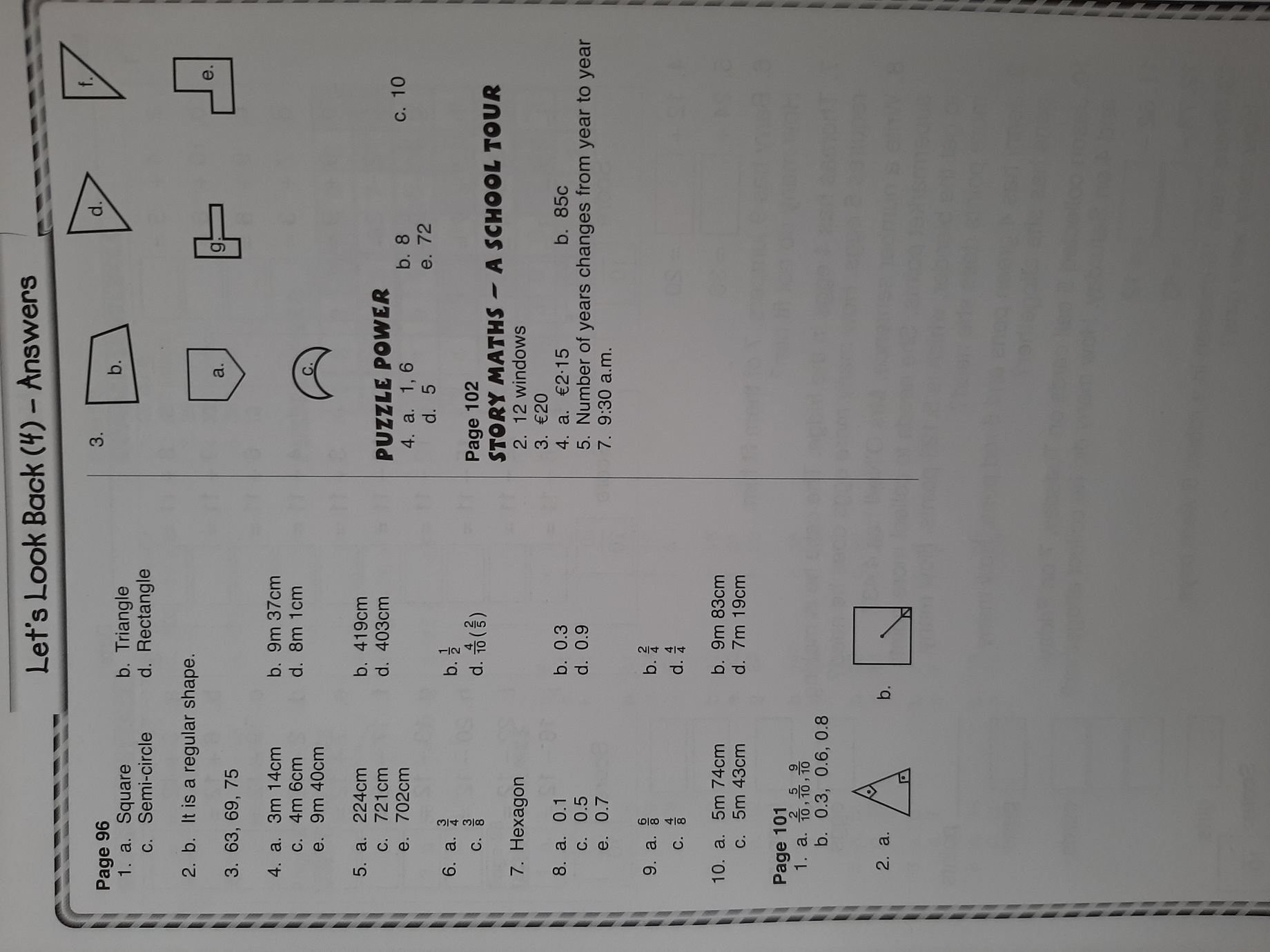 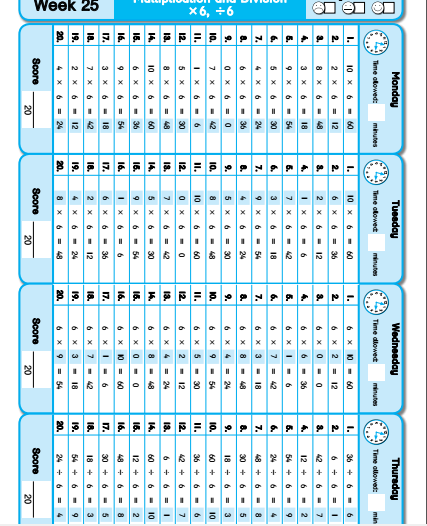 Monday TuesdayWednesdayThursdayFriday1.4792.153. Teacher check4.535.6 m 74 cm6. Teacher check7.508.49.1 hr 50 mins10.0.411.3 r 112.1213.6014.<15. 1/4 1/2 6/101.62.53.€7.944.105.186.507.98.2:259.0.410.12511.11.1,10.1, 1.012.86013.4 r 114.715.2.41.4652.163.Teacher check4.€5.435.2506.507.348.89.0.910.No11.3 r 212.3213.4514.1015.91.102.33.974.Cuboid5.406.407.928.59.1 litre 100 ml10.0.611.4 r 112.3213.2914.False15.81.9 hundreds 0 tens 9 units2.163.44.8:455.206.1007.490, 495, 594, 940, 9458.569.810. 6/1011.10012.2 r 313.914.1915.1 9/10